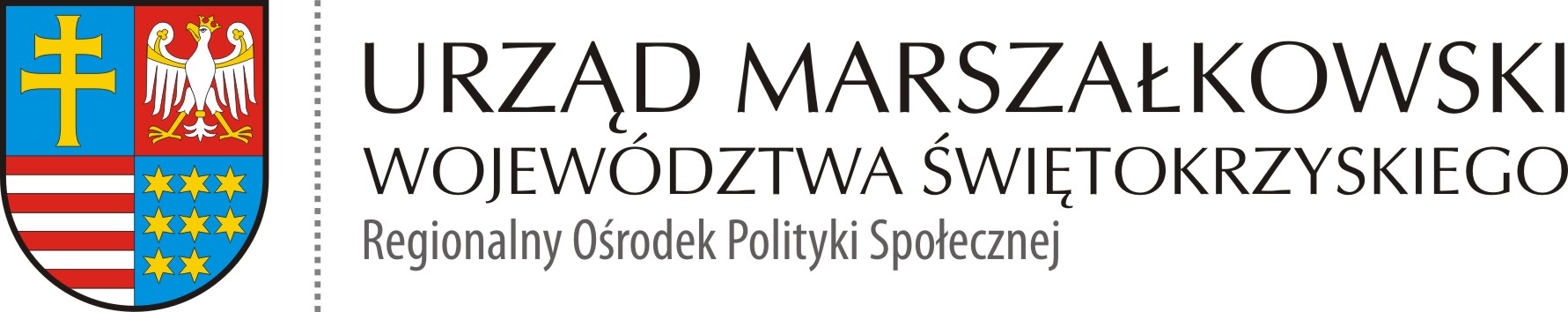 ROPS-II.052.2.7.2021  						            Kielce 09.03.2021 r.PROTOKÓŁ z dnia 09.03.2021 r.z wyłonienia wykonawcy na podstawie zapytania ofertowego z dnia 22.02.2021 r. zamieszczonego na stronie Biuletynu Informacji Publicznej Urzędu Marszałkowskiego Województwa Świętokrzyskiego w Kielcach w dniu 22.02.2021  r. dotyczącego Zakup i dostawa sprzętu AGD i fotograficznego w ramach projektu socjalnego gminy Łopuszno/powiat kielecki w związku z realizacją projektu partnerskiego „Liderzy kooperacji”Program Operacyjny Wiedza Edukacja Rozwój - Działanie 2.5 "Skuteczna pomoc społeczna" - "Wypracowanie  i wdrożenie modeli kooperacji pomiędzy instytucjami pomocy społecznej        i integracji społecznej a podmiotami innych polityk sektorowych m.in. pomocy społecznej, edukacji, zdrowia, sądownictwa i policji"W dniu 22.02.2021 r. zapytanie ofertowe zostało zamieszczone na stronie Biuletynu Informacji Publicznej Urzędu Marszałkowskiego Województwa Świętokrzyskiego                           w Kielcach w zakładce zamówienia publiczne/zapytania ofertowe.W odpowiedzi na zapytanie z dnia 22.02.2021 r. w wyznaczonym terminie nadsyłania ofert – do dnia 02.03.2021 r, wpłynęło: pięć (5) ofert na zakup i dostawa sprzętu AGD złożonych przez:Solus System Sebastian Kłosek ul. Jarzębinowa 22 26-065 Piekoszów KAL-SPORT Hurtownia Sportowa Paweł Kalita al. T. Rejtana 8 35-310 Rzeszów Biuro Inżynieryjne Martex Marcin Puźniak Gorzeszów 19 58-405 Krzeszów Przedsiębiorstwo Handlowe UNIGA ul. Rejtana 22/98 35-310 Rzeszów Drzewiarz Bis sp. z o.o. ul. Kardynała Wyszyńskiego 46a, 87-600 Lipnocztery (4) oferty na zakup i dostawę aparatu fotograficznego złożone przez:Solus System Sebastian Kłosek ul. Jarzębinowa 22 26-065 Piekoszów KAL-SPORT Hurtownia Sportowa Paweł Kalita al. T. Rejtana 8 35-310 Rzeszów Biuro Inżynieryjne Martex Marcin Puźniak Gorzeszów 19 58-405 Krzeszów Drzewiarz Bis sp. z o.o. ul. Kardynała Wyszyńskiego 46a, 87-600 LipnoZestawienie ofert stanowi załącznik nr 1 do niniejszego protokołu.Oceny ofert dokonano wg kryterium:Cena brutto oferty (C)Do realizacji zamówienia wybrano:na zakup i dostawę sprzętu AGD ofertę złożoną przez:Przedsiębiorstwo Handlowe UNIGA ul. Rejtana 22/98 35-310 Rzeszówna zakup i dostawę aparatu fotograficznego ofertę złożoną przez:Biuro Inżynieryjne Martex Marcin Puźniak Gorzeszów 19 58-405 Krzeszów   W wyborze ofert uczestniczyli:						PodpisElżbieta Korus  – Dyrektor		Regionalnego Ośrodka Polityki Społecznej			......………………………Mariusz Brelski – Kierownik		w Regionalnym Ośrodku Polityki Społecznej		………......………………Marzena Bulińska – Główny specjalista		w Regionalnym Ośrodku Polityki Społecznej		………......………………Agnieszka Dzwonek  – Główny specjalista		w Regionalnym Ośrodku Polityki Społecznej		………......………………Kamila Banasińska – Inspektor		w Regionalnym Ośrodku Polityki Społecznej		………......………………